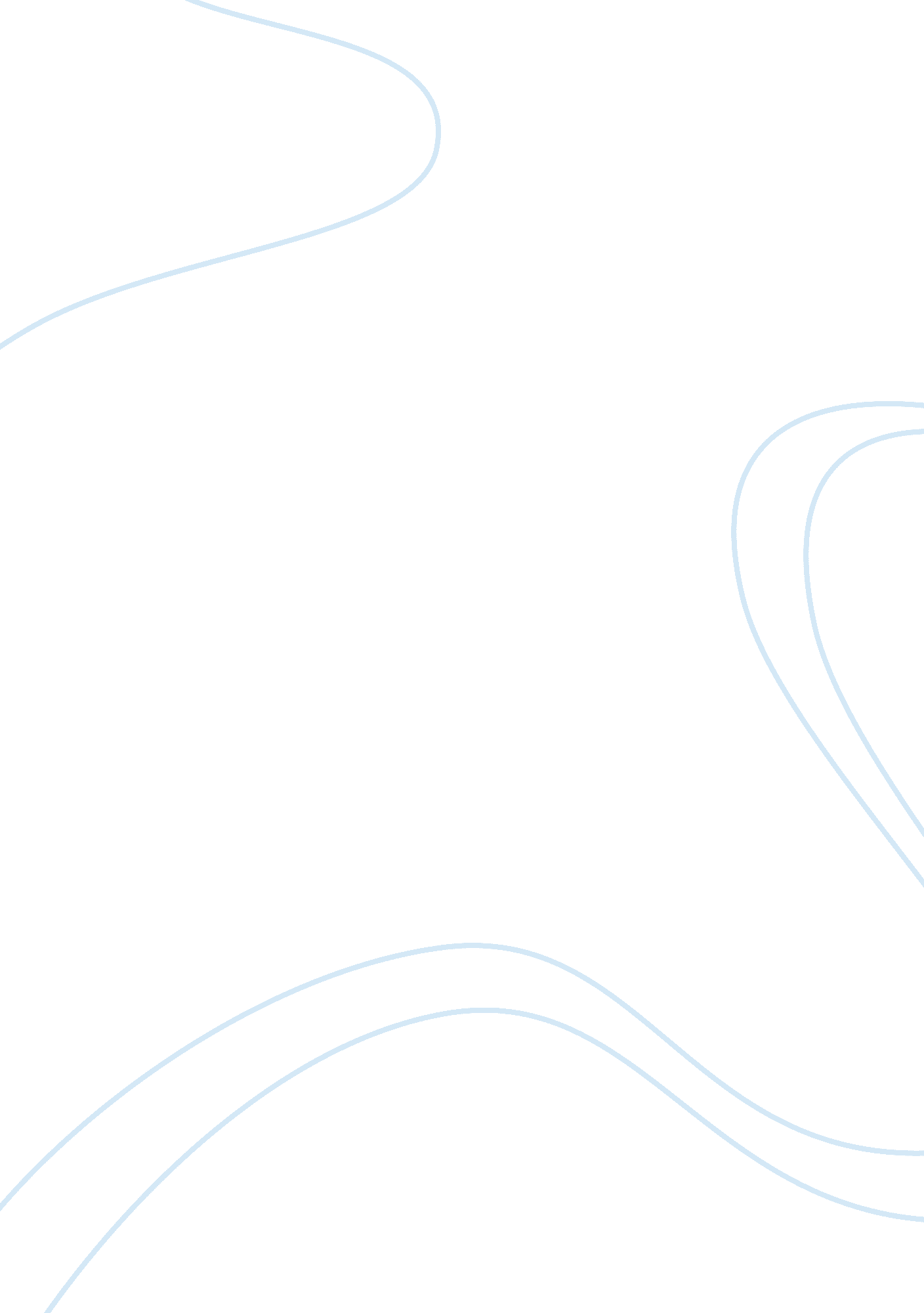 School uniformsBusiness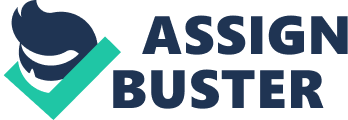 School uniforms have been used around America for decades. When Bill Clinton gave an approval for uniforms, it didn’t take long for schools to start changing their dress code. Many argue that uniforms decrease violence and gang activity, but this has never been statistically proven. This does not only violate the right of self-expression but also some families won’t be able to buy a whole new wardrobe. The way a student dresses often indicates the way they’re feeling and without this, red flags will be hidden. School uniforms will eliminate warning signs of how a person is feeling. Gangs will not decrease in school even with uniforms. Students will disagree and some drop out. There is always a way to show that you’re in a gang and students will be in school for only seven hours, they still have before and after school without supervision. Uniforms May be a part of the solution to problems in schools, but it will merely be a band aid to a severe wound. 